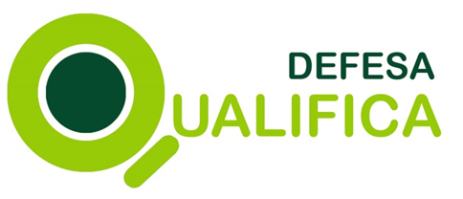 Candidatura:	Individual / Grupo (risque o que não interessa)Caso concorra em grupo deverá ser preenchido um formulário por candidato e todos os formulários devem ser submetidos no mesmo e-mail (em formato pdf) com a identificação do responsável pelo grupo.Identificação do Candidato (preencher com maiúsculas)Breve descrição do percurso profissional justificando a motivação para ingressar no curso pretendido:ANEXAR AO REQUERIMENTO: Documento de Matrícula (Nota de Assentamentos/Folha de Matrícula/Nota de Assentos)  Comprovativo de Inscrição com o custo da Formação ou, caso não esteja inscrito, Documento Informativo com o custo da formação Ficha de Fornecedor da Entidade Formadora (carimbada e assinada) Declaração de Prévio Consentimento para Notificação e Comunicações por meios eletrónicosDeclaro que tomei conhecimento do Regulamento do Programa «Defesa Qualifica».Data:AssinaturaNomeData de NascimentoLocalidadeTelemóvelE-mailCurso pretendidoData de Início do CursoEntidade FormadoraContactos da EntidadeCusto do Curso